
													      MINUTES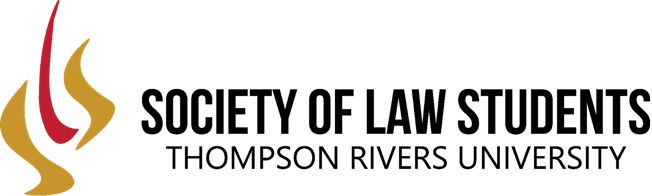 Title of meeting: 	SLS Executive MeetingDate: September 26, 2021Time: 11:00 AM Location: Red Beard Café  (1) Call to Order(2) Roll Call(3) Approval of Minutes from Last Meeting(4) President Report (Kyle)(5) Reports from Internal Directors(a) Vice Presidents(a.1) VP fundraising—Jatinder Gill(a.2) VP Academic Ian Pham(b) Class Representatives(b.1) 1L (Azat)(b.2) 2L (Maddy) (b.3) 3L (Arjun)(c) Chair of student life (Harsh)(d) Events (Paige)(6) External Reports(a) ILSA (Jamie)(b) Communications and Marketing Officer (Abbey)(7) Financial Report (Ashwin)(8) Conference (Ben)(9) Other BusinessMeeting closed @ 12:52 PMMeeting called to order at 11:20 AM Kyle Komarynsky Maddy KeatingBen TurnerAzat Perengliyev Paige ZambonelliIan Pham Harsh Kang Jatinder GillAll in approval: Motion passedReimbursing past president Celina – accidental Zoom charge on her accountKyle will provide the board with receipts from merch boxes, subscriptions etc. at next meetingEight people left for merch orders, two boxes to be shipped outMotion to give Kyle autonomy to resolve the issues with Canada post, in order to complete all of the merch orders. Seconded by Jatinder, all in favour – Motion passedOctober 2nd – Jatinder or Ashwin need to attend signing authority meeting from 10-1 with TRUSU – Ashwin will have to attendTRC – little notice, reached out about this but no way to move it or have any online optionsDiscussion surrounding proof of vaccination status for optional SLS events – to be decided upon via motion at a later time when all board members are present Jatinder – approves mandatory vaccination requirements as the events are optional, believes there needs to be an accommodative alternative for objectors Motion seeking board approval to collaborate with the Business law society to pursue an event with Blakes. Seconded by Harsh, all in favour – Motion passed CIBC – money coming in soon. Goal is to look at other local businesses and start reaching out for fundraising/sponsorships Upcoming Meeting with Ben and Paige for grant application process – law ball and sls conferenceConstitutional law workshop in November – to be organized with Abbey Concerns raised about specific topics/academic workshops being led by someone the professors recommend, and/or course prize winner Chair of 1L’s electionElection date – mid October, will revaluate soon5 days from nomination opening to accept, speeches from those who have accepted, then voting same weekSurvey to be sent out by Cara to first and second year students for feedback about orientationAddressed some issues brought up by a student – orientation, fobs being delayed etc. Will approach the admin about these issuesMerchandise order – Maddy will be designing new pieces and polling students to see what items are wantedMerch will arrive mid to late November (25 days between placing orders and sending)Going to create a procedure for ordering merch for the future board Ben – can we set up an FAQ regarding SLS – answer questions, let people know what we actually doMedia team will take on this idea and present it to the board in the coming weeks No updatesSignature requirements for new clubs is firm – 10 signatures required Create a do’s and don’ts list for orientation – somewhat of an orientation CAN for future board membersIncurred extra expenses from Orientation – small purchase and would like to be reimbursed. Event was under budget so the board will consider it (Jatinder objects to this, the rest of the board will deliberate and decide in the coming weeks)Events planned for the semester: softball tournament – October 2ILSA to run the concession – staff it golf tournament - TBAbrewery crawl – October 16 (unconfirmed) bowling night – October 22Halloween party – October 29horror flick – TBDLaw Ball – January 22nd Jatinder is opposed to the brewery crawl – as well as the Halloween party (Wants to make sure that we aren’t liable)Using deposits for April for the places we were going to use for the beach party that was canceled No updatesQuestions about locks that don’t work – Kyle has fixed the issuesMissing merchandise orders from last semester – Kyle is completing them in the next week or so Been approached by students regarding their headshots from the breakfast – Abbey will reach out to Cara about releasing them No updatesFinalized dates – 3rd/4th of February Will be talking to ISLA and Professor Schabus about speaker recruit Some speakers may not want to attend physically – could have a Zoom option for them Viewing parties for each speaker if they do not want to be here physically Hire 1L rep in the next month or so – time it around the 1L rep for SLS generally 